מחירון צמידי בד עם הדפסה צבעונית מחיר צמידי בד 10-19  צמידים 12 ₪  ליחידה כולל הדפסה אישית מחיר צמידי בד 20-29  צמידים 9 ₪ ליחידה כולל הדפסה אישיתמחיר צמידי בד 30-39  צמידים 7 ₪ ליחידה כולל הדפסה אישיתמחיר צמידי בד  40-49 צמידים 6.50 ₪ ליחידה כולל הדפסה אישיתמחיר צמידי בד  50-74 צמידים 6 ₪ ליחידה כולל הדפסה אישיתמחיר צמידי בד  75-99 צמידים 5.50 ₪ ליחידה כולל הדפסה אישיתמחיר צמידי בד  100-149 צמידים 5 ₪ ליחידה כולל הדפסה אישיתמחיר צמידי בד  150-199 צמידים 4.50 ₪ ליחידה כולל הדפסה אישיתמחיר צמידי בד  200-249 צמידים 4 ₪ ליחידה כולל הדפסה אישיתמחיר צמידי בד  250-299 צמידים 3.80 ₪ ליחידה כולל הדפסה אישיתמחיר צמידי בד  300-349 צמידים 3.60 ₪ ליחידה כולל הדפסה אישיתמחיר צמידי בד  350-399 צמידים 3.40 ₪ ליחידה כולל הדפסה אישיתמחיר צמידי בד  400-449 צמידים 3.20 ₪ ליחידה כולל הדפסה אישיתמחיר צמידי בד  450-499 צמידים 3 ₪ ליחידה כולל הדפסה אישיתמחיר צמידי בד  500-599 צמידים 2.80 ₪ ליחידה כולל הדפסה אישיתמחיר צמידי בד  600-699 צמידים 2.60 ₪ ליחידה כולל הדפסה אישיתמחיר צמידי בד  700-799 צמידים 2.40  ₪ ליחידה כולל הדפסה אישיתמחיר צמידי בד  800-899 צמידים 2.20 ₪ ליחידה כולל הדפסה אישיתמחיר צמידי בד  900-999 צמידים 2 ₪ ליחידה כולל הדפסה אישיתמחיר צמידי בד  1000 צמידים 1.80 ₪ ליחידה כולל הדפסה אישיתצמידי קשירה – ללא סוגרתוספת לסוגר חד כיווני – לא ניתן לפתיחה 0.20 ₪ ליחידהתוספת לסוגר מתכתי הניתן לפתיחה וסגירה 0.30 ₪ ליחידהתוספת לסוגר הניתן לפתיחה וסגירה 0.40 ₪ ליחידההמחירים כוללים מעממשלוח 40 ₪ או איסוף עצמי מחולוןיש הנחה לכמויות גדולותהנדון: הזמנת עבודהכתבו כאן את הכיתוב להדפסה (ניתן לצרף קובץ להדפסה)שם בעל כרטיס האשראי: ___________________________   מס ת"ז _______________				פרטי ומשפחה 			תשלום בכרטיס אשראימספר הכרטיס:  ___________ תוקף: _            /__     cvv : ________אותשלום טלפוני יש לשלוח למייל : udi.allzol@gmail.com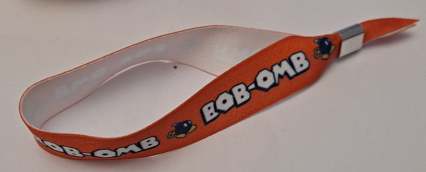 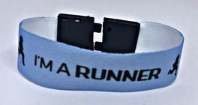 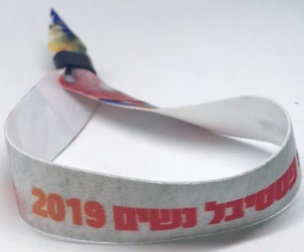 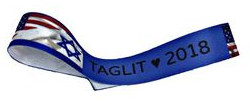 שםטלפוןמיילשם לחשבונית - על שם מי להוציא חשבונית כמות צמידי בדצבע צמידיםסוג סוגר – ללא סוגר \ חד כיווני \ סוגר הניתן לפתיחה וסגירהתאריך האירועכתובת למשלוח  ( תוספת 40 ש"ח )אואיסוף עצמי ( חינם ) הבנאי 21 חולון